大田区立消費者生活センターからのお知らせ＜相談事例＞大手通販会社のインターネット通販で補聴器のつもりで購入した商品が、耳に掛ける形のブルートゥースイヤホンだった。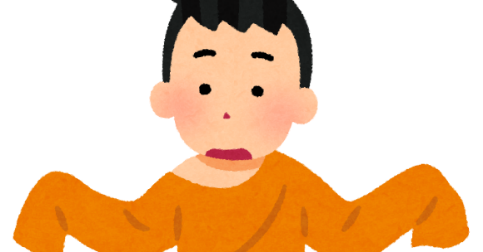 返品して返金してもらいたいが連絡がつかない。＜消費者へのアドバイス＞　「通信販売で服を買ったが、思っていたイメージと違うので返品したい。」　「店頭でキャンペーンという広告を見てスマートフォンを購入したが、使いこなせないので返品して通信料も返してほしい。」　このようなご相談がセンターに寄せられることがあります。　通信販売にはクーリング・オフ制度はありませんし、店頭で購入した商品の返品も原則はできません。　イメージと違う、使いこなせない、商品選択を誤ったなどといった理由は、買い手側の都合であると判断されることがほとんどです。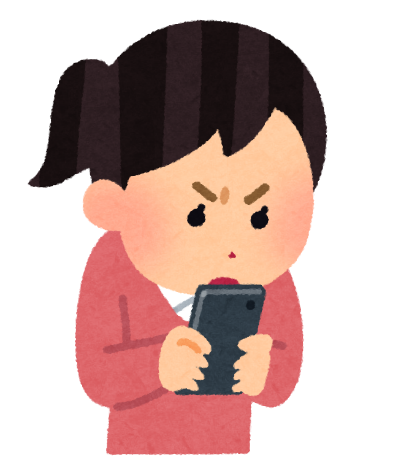 上記の相談事例の場合は、「購入者の都合で返品する場合は　　代金の50％と送料を負担する」と規約に定められていることが分かり、全額返金での解約には応じてもらえませんでした。通信販売の場合は、商品を手に取って確認することができないため、思っていたものと違ったということが無いように、不明な点はあらかじめ確認しましょう。また、返品や解約の取り決めについても、しっかり確認したうえで購入しましょう。